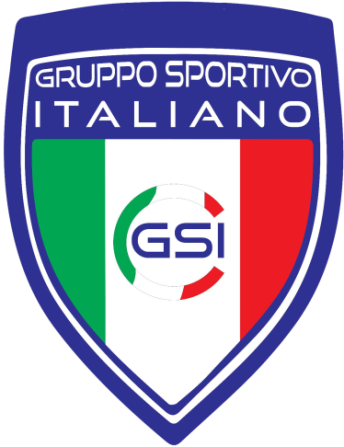 Si dichiara che i sopraelencati atleti e dirigenti sono regolarmente assicurati e le relative certificazioni mediche attestati l’idoneità allo svolgimento di attività fisica agonistica sono in possesso della società. In fedeIl presidente della Società_____________________________________Società:Società:Società:Ente di affiliazione:Ente di affiliazione:Codice affiliazione:Modulo di iscrizione – FINALI RIMINI 2022Modulo di iscrizione – FINALI RIMINI 2022Modulo di iscrizione – FINALI RIMINI 2022Modulo di iscrizione – FINALI RIMINI 2022Modulo di iscrizione – FINALI RIMINI 2022Modulo di iscrizione – FINALI RIMINI 20221NOMECOGNOMEDATALUOGO DI NASCITAN. TESSERA2345678910111213141516171819202122232425DIRIGENTI – STAFF TECNICODIRIGENTI – STAFF TECNICODIRIGENTI – STAFF TECNICODIRIGENTI – STAFF TECNICODIRIGENTI – STAFF TECNICODIRIGENTI – STAFF TECNICO2627282930